В НИЯУ МИФИ наградили победителей олимпиады Росатома по математике, информатике, физикеПобедителями и призерами стало более 2000 школьников18 мая на фестивале «День МИФИста» наградили старшеклассников — победителей и призеров Московской олимпиады школьников Росатома по математике, информатике, физике (МОШ), а также Инженерной олимпиады школьников (ее задания не выходят за рамки школьного курса физики, но имеют ярко выраженный инженерный характер). Награждение провел ректор Национального исследовательского ядерного университета «МИФИ» (НИЯУ МИФИ, опорный вуз Госкорпорации «Росатом») Владимир Шевченко.Всего в этих олимпиадах участвовало более 50 тысяч школьников, победителями и призерами стало более 2000 человек. На церемонию, которая проходила в актовом зале университета, собиралось более 600 человек (не считая зрителей и почетных гостей). Поздравляя школьников, Владимир Шевченко напомнил, что «жизнь сложнее, чем отдельные школьные предметы, жизнь метапредметна — и, тем не менее, она требует умения решать те задачи, с которыми мы сталкиваемся в школе и на олимпиадах».Также поздравить талантливых ребят пришли: проректор НИЯУ МИФИ Елена Весна; директор образовательных программ департамента управления персоналом Госкорпорации «Росатом» Валерий Карезин; куратор раздела «Исследования» МОШ, научный сотрудник НИЦ «Курчатовский институт» Даниил Чернодубов; руководитель Курчатовского комплекса синхротронно-нейтронных исследований НИЦ «Курчатовский институт», выпускник НИЯУ МИФИ Никита Марченков и другие.Победители олимпиад смогли не только получить дипломы и заслуженные поздравления, но и послушать выступление духового оркестра девочек Московского кадетского музыкального корпуса № 1770 под руководством Павла Терехина, а также поучаствовать в многочисленных конкурсах, играх, викторинах фестиваля «День МИФИста».Справка:Олимпиады Росатома по математике, физике и информатике проводятся для школьников 7–11-х классов. Состязания входят в Перечень олимпиад школьников.Отраслевая олимпиада по физике и математике проводится НИЯУ МИФИ более 30 лет, это одни из самых авторитетных соревнований физико-математического профиля для школьников. Призеры и победители олимпиады Росатома из 10–11-х классов при поступлении в НИЯУ МИФИ могут претендовать на льготу «зачисление без вступительных испытаний».Национальный исследовательский ядерный университет «МИФИ» — один из лучших технических вузов России. Осуществляет подготовку специалистов для науки, ИТ и других высокотехнологичных секторов экономики. НИЯУ МИФИ — стратегический партнер и базовый вуз Госкорпорации «Росатом» для кадрового и научно-инновационного обеспечения атомной отрасли. Университет состоит из 11 институтов, имеет современную научно-исследовательскую инфраструктуру: лаборатории, библиотеку и технопарк. По 29 направлениям подготовки в вузе проходят обучение тысячи студентов под руководством лучших преподавателей и ученых страны.НИЯУ МИФИ является лидером ассоциации высших учебных заведений «Консорциум опорных вузов Государственной корпорации по атомной энергии „Росатом“» (сокращенное наименование — Ассоциация вузов «Консорциум опорных вузов Госкорпорации „Росатом“»). Это сообщество высших учебных заведений, созданное с целью координации деятельности в интересах атомной отрасли в сфере высшего, послевузовского и дополнительного профессионального образования, а также в научной сфере. В состав Консорциума входят 20 профильных вузов, включая Московский государственный технический университет имени Н. Э. Баумана (национальный исследовательский университет); Московский физико-технический институт (государственный университет); Национальный исследовательский Московский государственный строительный университет; Национальный исследовательский Нижегородский государственный университет им. Н. И. Лобачевского; Национальный исследовательский технологический университет «МИСиС» и другие вузы.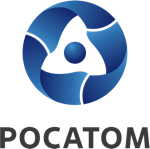 Медиацентр атомнойпромышленности
atommedia.onlineПресс-релиз21.05.24